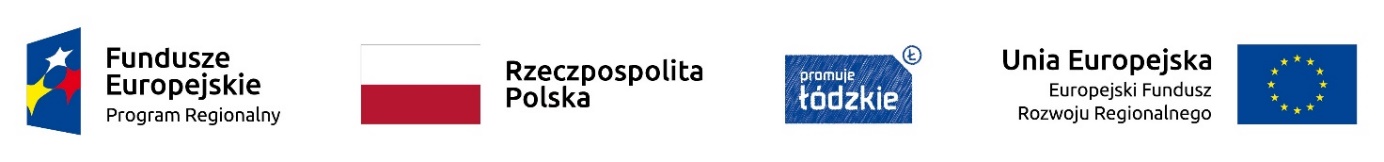 Sulejów, 08.06.2022 r. Dotyczy: Wykonanie szlaku turystycznego w ramach projektu Magia Pilicy – Ochrona Przyrody Obszaru Funkcjonalnego Doliny Rzeki PilicyNumer postępowania: IZ.ZP.271.9.2022Informacja z otwarcia ofertDziałając na podstawie art. 222 ust. 5 ustawy z dnia 11 września 2019r.Prawo zamówień publicznych, zwanej dalej „ustawą”, Zamawiający przekazuje następujące informacje o:Nazwach albo imionach i nazwiskach oraz siedzibach lub miejscach prowadzonej działalności gospodarczej albo miejscach zamieszkania wykonawców, których oferty zostały otwarte, cenach lub kosztach zawartych w ofertach:
Przewodniczący Komisji PrzetargowejDominika WoźniakNrNazwa (firma) i adres WykonawcyNazwa kryteriumWartość1JUST-KOST Łukasz JustynaGazomia Nowa 10997-310 MoszczenicaCena3 874 500,00 zł2SORTED Sp. z o. o.ul. Wschodnia 27B05-500 PiasecznoCena2 737 365,00 zł3PPUH JONBUD Mariusz JonczykUl. Sulejowska 13097-300 Piotrków Tryb.Cena1 485 000,00 zł4Rol-Bud Elżbieta Grabiszewskaul. Praga 5097-420 SzczercówCena4 777 074,00 zł5Usługi Transportowe i Sprzętem Budowlanym Marcin SierońTrojanowice 50A26-330 ŻarnówCena2 317 554,93 zł